
Application for voluntary work at Valence Primary School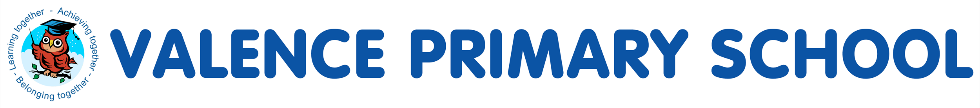 Thank you for showing an interest in volunteering at Valence Primary School. Please fill this form in fully and hand it to the office. If it is not completed fully, your application will not be considered. Please read the following carefully:We have limited volunteering places available.Volunteers are accepted for a term initially.This is for voluntary work, it is not a placement to support any course.If you have a child/relative at the school and are accepted as a volunteer, you will be based in a different year group.You will be notified of the outcome of your application.Comprehensive safeguarding paperwork must be completed by volunteers.For office use only (State start date, days and times or work once List 99 clearance confirmed)Interviewer: 	 Date: 	NameD.O.BAddressContact telephone numberEmail addressNational Insurance NumberI.D. seen e.g. passport/driving licence, proof of address (utility bill, bank statement less than 3 months old)Do you have experience or qualification related to working with children?Do you have children/relatives at Valence? Who and on which site?Do you have a preference for the age of children you would like to volunteer with?What days and times would suit you?Why do you want to do volunteering?Please give the names and contact details of 2 references.